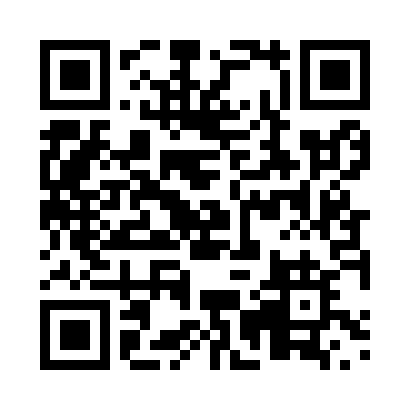 Prayer times for Big River, New Brunswick, CanadaWed 1 May 2024 - Fri 31 May 2024High Latitude Method: Angle Based RulePrayer Calculation Method: Islamic Society of North AmericaAsar Calculation Method: HanafiPrayer times provided by https://www.salahtimes.comDateDayFajrSunriseDhuhrAsrMaghribIsha1Wed4:236:051:206:238:3510:172Thu4:216:031:206:248:3710:203Fri4:196:021:196:258:3810:224Sat4:166:001:196:258:4010:245Sun4:145:581:196:268:4110:266Mon4:125:571:196:278:4210:287Tue4:105:551:196:288:4410:308Wed4:085:541:196:298:4510:329Thu4:055:531:196:298:4610:3410Fri4:035:511:196:308:4810:3611Sat4:015:501:196:318:4910:3812Sun3:595:481:196:328:5010:4013Mon3:575:471:196:328:5210:4214Tue3:555:461:196:338:5310:4415Wed3:535:451:196:348:5410:4616Thu3:515:431:196:358:5510:4817Fri3:495:421:196:358:5710:5018Sat3:475:411:196:368:5810:5219Sun3:455:401:196:378:5910:5420Mon3:435:391:196:389:0010:5621Tue3:415:381:196:389:0110:5822Wed3:395:371:196:399:0311:0023Thu3:385:361:196:409:0411:0224Fri3:365:351:206:409:0511:0425Sat3:345:341:206:419:0611:0626Sun3:325:331:206:429:0711:0827Mon3:315:321:206:429:0811:1028Tue3:295:321:206:439:0911:1229Wed3:285:311:206:449:1011:1330Thu3:265:301:206:449:1111:1531Fri3:255:291:206:459:1211:16